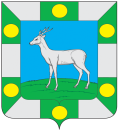 Собрание представителей 
сельского поселения Спиридоновка 
муниципального района ВолжскийСамарской областиТретьего созываРЕШЕНИЕот 30 мая 2016 года                                                                            № 18-3О внесении изменений в Решение «О внесении изменений в Правила землепользования и застройки сельского поселения Спиридоновка муниципального района Волжский Самарской области» № 15-2 от 29.02.2016г.В соответствии с Федеральным  законом от 6 октября 2003 года        № 131-ФЗ «Об общих принципах организации местного самоуправления в Российской Федерации», Уставом сельского поселения Спиридоновка муниципального района Волжский Самарской области, Собрание представителей сельского поселения Спиридоновка муниципального района Волжский Самарской области решило:По тексту «Правила землепользования и застройки сельского поселения Спиридоновка муниципального района Волжский Самарской области, утвержденные решением Собрания представителей сельского поселения Спиридоновка муниципального района Волжский Самарской области вместо слов «от  24.12.2013г.  № 49» читать «от 27.12.2013г.             № 50-1».        2. Опубликовать настоящее решение в газете «Новости Спиридоновки» в течение десяти дней со дня принятия.         3. Настоящее решение вступает в силу со дня его официального опубликования.Председатель      Собрания представителей		                                	Т.В. Куркина